Comic Strip Ideas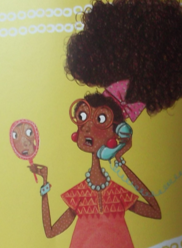 One hot morning Auntie Rosie woke up covered in spots.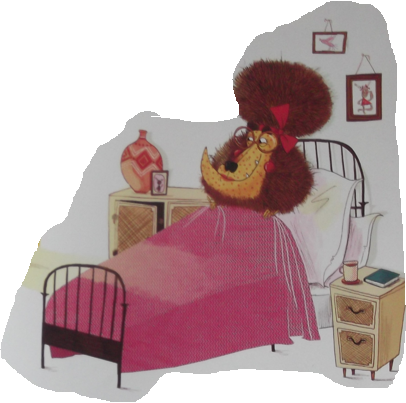 When Little Red arrived, she knew it wasn’t her auntie and she decided to teach the lion a lesson.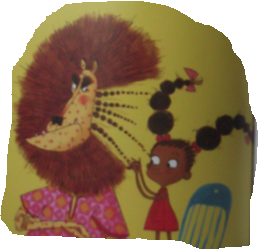 Little Red brushed and combed until the lion had a lovely new look.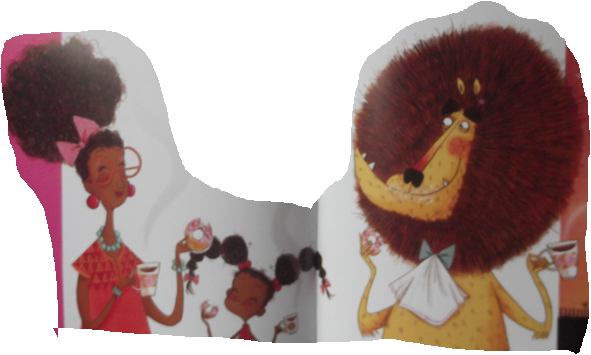 The lion let Auntie Rosie out of the cupboard and they munched through a basketful of doughnuts together.